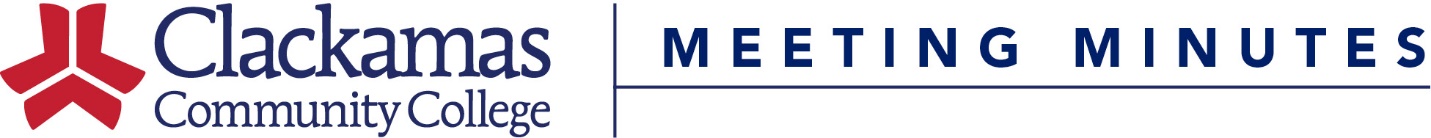 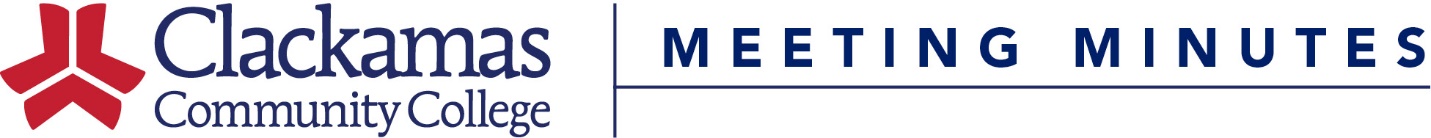 Name of Process:Related Instruction Course ReviewRelated Instruction Course ReviewRelated Instruction Course ReviewRelated Instruction Course ReviewProcess Owner:Related instruction Subcommittee of Curriculum  Committee (RIS)Related instruction Subcommittee of Curriculum  Committee (RIS)Related instruction Subcommittee of Curriculum  Committee (RIS)Related instruction Subcommittee of Curriculum  Committee (RIS)Created By:MaryJean H. WilliamsMaryJean H. WilliamsLast Updated By:Donna LarsonDate Created:03/16/201803/16/2018Last Updated:03/20/2018Process Purpose:Process Purpose:Record the steps for assigning or removing related Instruction designation for courses.  Record the steps for assigning or removing related Instruction designation for courses.  Record the steps for assigning or removing related Instruction designation for courses.  Process Input:Process Input:Course outlines approved by the Curriculum Committee asking for a related instruction designation.Course outlines approved by the Curriculum Committee asking for a related instruction designation.Course outlines approved by the Curriculum Committee asking for a related instruction designation.Process Boundaries:Process Boundaries:Starting boundary- course outline approved by Curriculum Committee.  Ending boundary- Related Instruction Subcommittee (RIS) recommends adding or removing courses to/from the Related Instruction List to the Curriculum Committee.  Starting boundary- course outline approved by Curriculum Committee.  Ending boundary- Related Instruction Subcommittee (RIS) recommends adding or removing courses to/from the Related Instruction List to the Curriculum Committee.  Starting boundary- course outline approved by Curriculum Committee.  Ending boundary- Related Instruction Subcommittee (RIS) recommends adding or removing courses to/from the Related Instruction List to the Curriculum Committee.  Process Flow:Process Flow:Curriculum Committee approves a course outline with Related Instruction designation checked and sends to RIS.RIS discusses course outline student learning outcomes and confers with the submitter as appropriate.   RIS evaluates student learning outcomes to related instruction outcomes and criteria using the Related Instruction Checklist below, also found at http://webappsrv.clackamas.edu/committees/CC/meetings/checklists/Related%20Instruction%20Checklist.docxRIS recommends courses that satisfy the criteria and student learning outcomes for a related instruction course to be added to the list. Those that do not meet the student learning outcomes and criteria are not recommended for addition to the related instruction course list. Curriculum Committee approves a course outline with Related Instruction designation checked and sends to RIS.RIS discusses course outline student learning outcomes and confers with the submitter as appropriate.   RIS evaluates student learning outcomes to related instruction outcomes and criteria using the Related Instruction Checklist below, also found at http://webappsrv.clackamas.edu/committees/CC/meetings/checklists/Related%20Instruction%20Checklist.docxRIS recommends courses that satisfy the criteria and student learning outcomes for a related instruction course to be added to the list. Those that do not meet the student learning outcomes and criteria are not recommended for addition to the related instruction course list. Curriculum Committee approves a course outline with Related Instruction designation checked and sends to RIS.RIS discusses course outline student learning outcomes and confers with the submitter as appropriate.   RIS evaluates student learning outcomes to related instruction outcomes and criteria using the Related Instruction Checklist below, also found at http://webappsrv.clackamas.edu/committees/CC/meetings/checklists/Related%20Instruction%20Checklist.docxRIS recommends courses that satisfy the criteria and student learning outcomes for a related instruction course to be added to the list. Those that do not meet the student learning outcomes and criteria are not recommended for addition to the related instruction course list. Process Output:Process Output:A recommendation by RIS to Curriculum Committee A recommendation by RIS to Curriculum Committee A recommendation by RIS to Curriculum Committee Exceptions to Normal Process Flow:Exceptions to Normal Process Flow:Referred Related Instruction course outlines from the end of Spring term will be reviewed during the next fall term.  Referred Related Instruction course outlines from the end of Spring term will be reviewed during the next fall term.  Referred Related Instruction course outlines from the end of Spring term will be reviewed during the next fall term.  Time Constraints and Processing:Time Constraints and Processing:RIS reviews course outlines after Curriculum Committee approval.RIS reviews course outlines after Curriculum Committee approval.RIS reviews course outlines after Curriculum Committee approval.